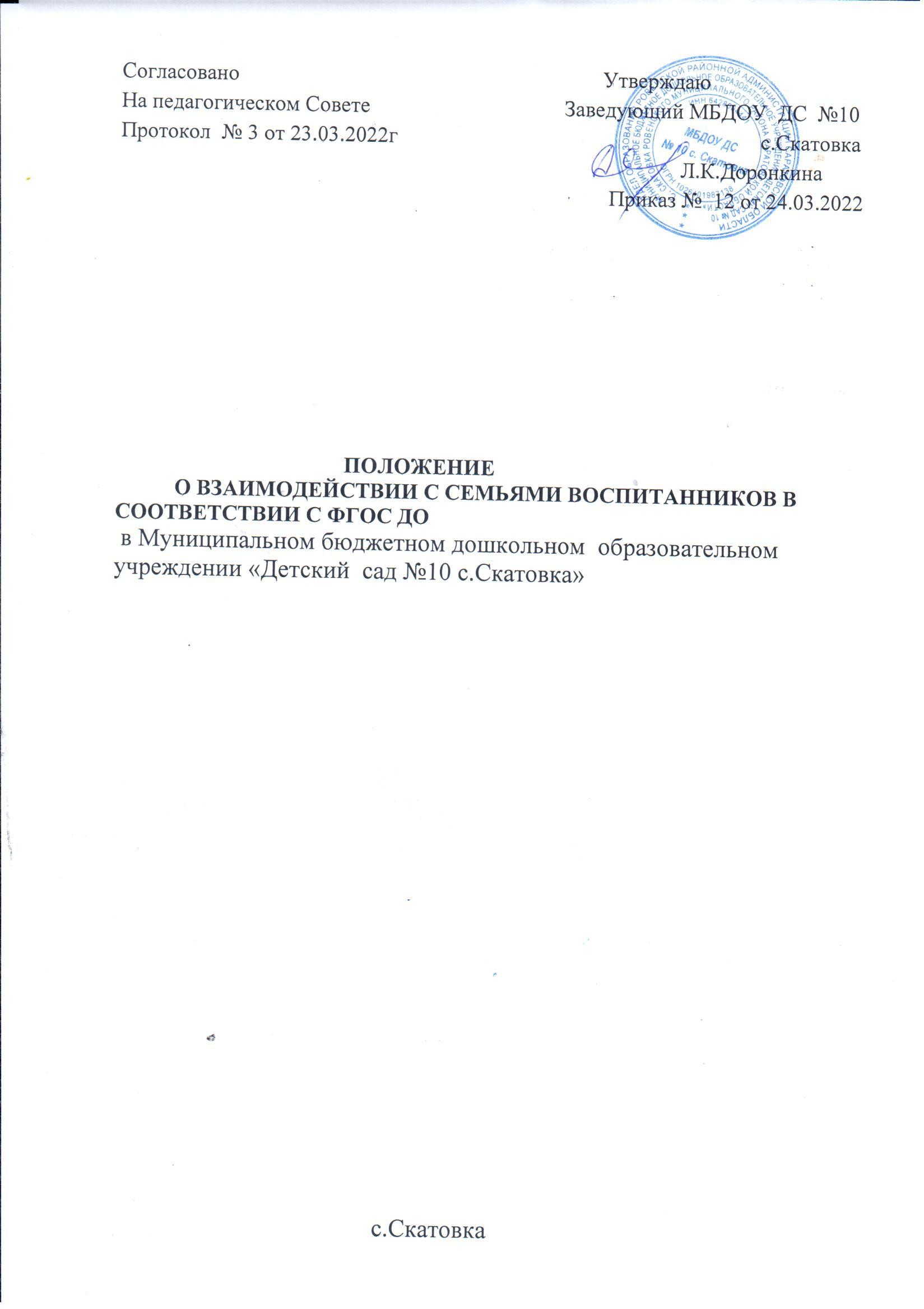 Общие положенияНастоящее Положение определяет концептуальные основы взаимодействия педагогов, их воспитанников и родителей, цели, задачи, принципы, механизмы и направления совместной деятельности.Положение разработано в соответствии с действующими правовыми и нормативными документами системы образования:Законом «Об образовании в Российской Федерации» от 29.12.2012 № 273- ФЗ;Приказом Минобрнауки Российской Федерации «Об утверждении Порядка организации и осуществления образовательной деятельности по основным общеобразовательным программам - образовательным программам дошкольного образования» от 30.08.2013 №1014;Федеральным государственным образовательным стандартом дошкольного образования от 17.10.2013 № 1155;Уставом дошкольного образовательного учреждения.Система взаимодействия педагогов с родителями обеспечивает комплексный подход к формированию ценностных ориентиров у воспитанников.В основе взаимодействия дошкольного образовательного учреждения и семьи лежит сотрудничество, инициатором которого выступают педагоги детского сада.Цель и задачи взаимодействияЦель взаимодействия ДОУ с семьями воспитанников в соответствии с ФГОС ДО: создать целостную социокультурную среду для успешного развития и социализации воспитанников.Основные задачи взаимодействия с семьями воспитанников:оказывать родителям (законным представителям) дифференцированную психолого-педагогическую помощь в семейном воспитании детей;способствовать повышению компетентности родителей (законных представителей) в вопросах развития и образования детей, охраны и укрепления их физического и психического здоровья, развития их индивидуальных способностей, в развитии способности разрешать разные типы социально-педагогических ситуаций, связанных с воспитанием детей;вовлекать родителей и других членов семей воспитанников в образовательную деятельность дошкольного учреждения, к участию в совместных с педагогами мероприятиях, организуемых в городе, районе;поддерживать образовательные инициативы родителей в сфере дошкольного образования детей.Направления в работе с семьями воспитанниковработа с коллективом ДОУ по организации взаимодействия с семьей, ознакомление педагогов с системой новых форм работы с родителями;изучение отношения педагогов и родителей к различным вопросам воспитания, обучения, развития детей, условий организации разнообразной деятельности в детском саду и семье;создание в детском саду условий для разнообразного по содержанию и формам сотрудничества, способствующего развитию конструктивного взаимодействия педагогов и родителей с детьми;культурно-просветительная работа, направленная на саморазвитие и самосовершенствование родителей;информирование родителей через непосредственное общение , опосредованно (буклеты, сайт ДОУ, стенды, социальные сети);информирование родителей об индивидуальном развитии ребенка по всем направлениям развития в соответствии с ООП ДОУ;изучение запросов семьи и их удовлетворение через совершенствование образовательного процесса;разнообразные собрания-встречи, ориентированные на знакомство с достижениями и трудностями воспитывающих детей сторон.участие в создании предметно-пространственной развивающей среды.Основные принципы взаимодействия с семьями воспитанниковПринцип гуманизации, предполагает установление подлинно человеческих, равноправных и партнерских отношений в системе «ДОУ – семья»Принцип индивидуализации, требует глубокого изучения особенностей семей воспитанников, а так же создания управляемой системы форм и методов индивидуального взаимодействияПринцип открытости, позволяет осознать, что только общими усилиями семьи и образовательного учреждения можно построить полноценный процесс обучения, воспитания и развития ребенкаПринцип непрерывности преемственности между дошкольным учреждением и семьёй воспитанника на всех ступенях обученияПринцип психологической комфортности заключается в снятии всех стрессовых факторов воспитательно-образовательного процесса, в создании в детском саду эмоционально-благоприятной атмосферыФормы и методы взаимодействия с семьями воспитанниковВ процессе работы с семьей в ДОУ решаются задачи, связанные с возрождением традиций семейного воспитания, вовлечением родителей, детей и педагогов в объединения по интересам и увлечениям, организации семейного досуга."Круглый стол";семинары-практикумы;выставки творческих работ;анкетирование;семейные спортивные встречи;участие в реализации проектов;открытые занятия для просмотра;день открытых дверей;викторины;информирование родителей (законных представителей) о работе	через сайт ДОУ, социальные сети;совместные досуги, праздники;игры с педагогическим содержанием.Документация и отчетность.5. 1. Каждый педагогический работник имеет документацию, отражающую основное содержание, организацию и методику работы по взаимодействию с семьями воспитанников (план деятельности, протоколы заседаний).2. Итоговое заседание педагогического совета предполагает заслушивание отчета о проделанной работе по взаимодействию с семьями и перспективах дальнейшей деятельности.Критерии анализа взаимодействия с семьями в ДОУКритерии анализа годового плана:планирование	задач	на	диагностической	основе	с	учетом	анализа достижений и трудностей в работе с семьей за прошлый год;учет интересов и запросов родителей при планировании содержания мероприятий;разнообразие планируемых форм работы;планирование работы по повышению профессиональной компетентности педагогических кадров по вопросам взаимодействия с семьей; разнообразие форм методической помощи педагогическим кадрам в вопросах взаимодействия с семьей (педагогические советы, семинары, работа в творческих группах, консультации, деловые игры, тренинги и т.д.);выявление, обобщение, внедрение успешного опыта работы отдельных педагогов с семьями воспитанников;выявление передового опыта семейного воспитания и распространение его в ДОУКритерии анализа планов образовательной деятельности педагогов с детьми:планирование содержания мероприятий на основе учета интересов, нужд, потребностей родителей;разнообразие планируемых форм работы с семьей;Критерии анализа протоколов родительских собраний:разнообразие тематики и форм проведенных собраний;отражение в протоколе активности родителей (вопросы, пожелания, предложения со стороны родителей);учет мнения и пожеланий родителей при организации последующих мероприятий.Контроль1. Взаимодействие с семьями воспитанников является одним из звеньев по реализации ООП МБДОУ «Детский сад № 10 с.Скатовка».Контроль за данной деятельностью осуществляет заведующий.Заведующий ДОУ имеет право:посещать	групповые	родительские	собрания	с	заблаговременной информацией об этом воспитателей;изменить планирование работы по взаимодействию с родителями по производственной необходимости;привлекать	родителей	воспитанников	к	мероприятиям	(выставкам, конкурсам и т.д.) в ДОУ.Срок действия ПоложенияСрок действия данного Положения не ограничен. Положение действует до принятия нового.Настоящее положение, а также изменения и дополнения в положение о взаимодействии с семьями воспитанников в соответствии с ФГОС ДО могут вноситься на организационно-методических совещаниях и вступают в силу с момента их утверждения заведующим ДОУ.